Дополнительная  информация  Внимание ВСЕМ! 1.Проезд  от Ж/вокзала  до гостиницы «Юность»  на трамвае  № 17,24,29.            До остановки «Сталеваров»  Проезд в трамвае для взрослого  20р для школьников 10р.             связь   держать  с директором гостиница «Юность» Людмила  Васильевна  тел. 8961 57 54 549  2. Проезд от Ж/Д  вокзала до  гостиницы   Ленина  18           - маршрутка   № 21   остановка  (на против вокзала)    до остановки Театр оперы и балета 2-3 остановки.   Стоимость проезда  30р                             Культурная  программа                       Посещение  АКВАПАРКАТел. +7(3519)266-788  Почта: vodopadchudes@gmail.com  Адрес:Магнитогорск,Набережная,9   Коллективное посещение д/с и школами (не менее 10 человек, 1 руководитель бесплатно) 9:00-21.00                  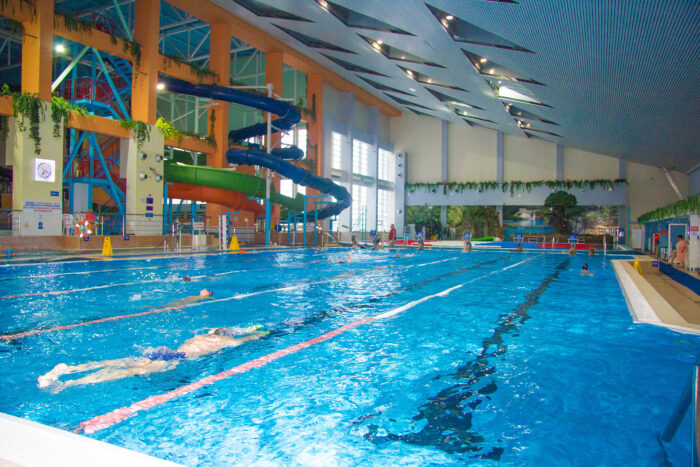 